CHIAPAS PROMOCIONAL 2X105 DÍAS / 04 NOCHESTUXTLA GUTIÉRREZ, SAN CRISTÓBAL DE LAS CASAS, CAÑON Y MIRADORES DEL SUMIDERO, CHIAPA DE CORZO, CASCADA EL CHIFLÓN, LAGOS DE MONTEBELLO, SAN JUAN CHAMULA, ZINACANTÁN.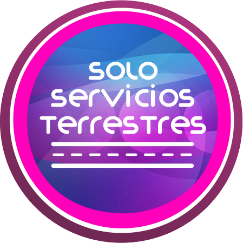 DÍA 01		TUXTLA GUTIÉRREZ – SAN CRISTÓBAL DE LAS CASAS Al llegar a Tuxtla Gutiérrez, el operador te espera para acompañarte en el traslado desde el aeropuerto hasta el hotel en el Pueblo Mágico de San Cristóbal. Así podrás liberarte de las cargas y sumergirte plenamente en la belleza de esta hermosa ciudad. Alojamiento.Nota: Pasajeros con vuelos de llegada a Tuxtla Gutiérrez entre las 6:00am y 9:00 am, se adelantará su Tour al Cañón del Sumidero + Miradores. (Mientras no sea martes que no abren los miradores)Pasajeros con Vuelo de llegada a Tuxtla Gutiérrez, entre las 9:00 am y 13:30pm, se adelantará su Tour al Cañón del Sumidero y debido al horario de llegada, no se podrá realizar la visita a Miradores, solo la visita regular en lancha.Se adelantará la visita del cañón del sumidero y se recorrerá el itinerario dejando un día libre.Llegadas posteriores a las 13:30 pm en el Aeropuerto de Tuxtla Gutiérrez, mantienen el traslado directo a san Cristóbal (Consultar horarios)DÍA 02		SAN CRISTÓBAL DE LAS CASAS – CAÑÓN DEL SUMIDERO – MIRADORES DEL CAÑON DEL SUMIDERO – CHIAPA DE CORZO – SAN CRISTÓBAL DE LAS CASAS ¡Comenzamos nuestra increíble aventura! Por la mañana, nos dirigimos desde el hotel hacia el embarcadero del Río Grijalva. Allí, nos embarcamos en una fascinante travesía para explorar el asombroso Cañón del Sumidero, un lugar que nos dejará sin aliento con su impresionante geología. A lo largo del recorrido, tenemos la suerte de contemplar la rica diversidad de flora y fauna que habita en esta maravillosa área. Una vez finalizada nuestra navegación, continuamos nuestra jornada deleitándonos con la majestuosidad del paisaje, visitando 3 de sus principales miradores. De regreso, realizamos una visita panorámica del pintoresco pueblo mágico de Chiapa de Corzo. Finalmente, regresaremos a nuestro hotel en San Cristóbal de las Casas. Para disfrutar el tiempo libre y relajarte. Alojamiento.DÍA 03		SAN CRISTÓBAL DE LAS CASAS – CASCADA EL CHIFLÓN – LAGOS DE MONTEBELLO – SAN CRISTÓBAL DE LAS CASAS  Por la mañana, partimos desde la ciudad de San Cristóbal para comenzar nuestra emocionante jornada. Nuestra primera parada nos lleva a las impresionantes cascadas del Chiflón, donde recorremos un estrecho sendero de escalones que nos conduce a conocer la majestuosa caída de agua conocida como "Velo de Novia". Posteriormente, continuamos nuestra experiencia adentrándonos en el asombroso parque nacional Lagunas de Montebello, una reserva natural maravillosa que alberga lagunas de diversas tonalidades. En el camino de regreso, hacemos una breve parada en la Comunidad de Amatenango del Valle, donde podremos apreciar su singular belleza y cultura. Finalmente, regresamos a San Cristóbal de las Casas para descansar y alojarnos, después de haber vivido una jornada inolvidable en contacto con la naturaleza y la cultura local.DÍA 04		SAN CRISTÓBAL DE LAS CASAS – SAN JUAN CHAMULA – ZINACANTÁN – CITY TOUR SAN CRISTÓBAL DE LAS CASAS  Por la mañana, emprendemos nuestro viaje hacia las comunidades indígenas del grupo étnico Tzotzil, sumergiéndonos en un mundo de tradiciones y cultura única en San Juan Chamula. Aquí, apreciamos la fusión de tradiciones contemporáneas y características ancestrales. Posteriormente, nos dirigimos a la comunidad de Zinacantán, donde visitamos su iglesia y una cooperativa familiar para observar cómo las mujeres trabajan el telar de cintura, un arte ancestral de épocas precolombinas. Admiramos la belleza de los telares y luego tenemos la oportunidad de pasar a la cocina, donde disfrutamos de una bebida típica regional y, si tenemos suerte, unas deliciosas tortillas hechas a mano. Al finalizar nuestra experiencia en las comunidades indígenas, regresamos a San Cristóbal de Las Casas y exploramos esta hermosa ciudad en un City Tour a pie. También, contamos con tiempo libre para disfrutar de sus calles llenas de historia y cultura. Alojamiento.DÍA 05		SAN CRISTÓBAL – TUXTLA GUTIÉRREZ – MÉXICO Concluimos nuestra emocionante aventura. Desde tu hotel en San Cristóbal, nuestro operador te acompaña en el trayecto hacia el Aeropuerto de Tuxtla Gutiérrez. No te preocupes por el proceso de check-out; el guarda equipaje del hotel estará a tu disposición después de las 12:00 pm, permitiéndote liberarte de las preocupaciones y saborear cada instante hasta el último aliento de tu estadía en esta ciudad pintoresca y llena de vida. Fin de servicios.Nota: Te sugerimos consultar los horarios de traslado de salida incluidos en tu paquete  -----------------------------------------------------------------------------------------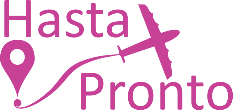 TARIFAS POR HABITACIÓN (TEMPORADA BAJA)TARIFAS POR HABITACIÓN (TEMPORADA ALTA)Precios indicados en moneda nacional, sujeto a cambio y disponibilidad.TEMPORADA ALTA15 Jul – 19 Ago 202412 Sep – 18 Sep 202430 Oct – 04 Nov 2024Precios vigentes hasta 15 Diciembre 2024, sujeto a disponibilidad.HOTELES PREVISTOSLista de hoteles más utilizados. Los pasajeros pueden ser alojados en hoteles descritos o similares de igual categoría.Mínimo dos pasajeros viajando juntos.Por seguridad, los infantes y mujeres embarazadas NO podrán realizar actividades que conlleven velocidad al aire libre (ejemplo, visitas en lancha), en el caso de los infantes un familiar tendrá que quedarse a cuidarlos.El operador turístico se reserva el derecho de modificar el orden de los tours dentro de un paquete, además de cambiar el orden de las visitas dentro de un tour, por cuestiones de operación internas o por fuerza mayor.Una vez que los pasajeros comiencen con su recorrido, el operador turístico se encargara de que, el día anterior, queden citados y se les solicita estar 15 (quince) minutos antes en el lobby de su hotel o en el PUNTO DE ENCUENTRO señalado antes de la salida del tour para no retrasar las visitas o en caso necesario el operador turístico se reserva el derecho de tomar la de decisión de dejar a los pasajeros que no estén puntuales a la cita acordada, si este es el caso, dichos servicios que no utilice, no son reembolsables.Los pasajeros tendrán 10 minutos de tolerancia adicional a los tiempos acordados para la realización en cada visita, después de este tiempo de tolerancia, los pasajeros tendrán que alcanzar al guía por su propia cuenta.Cuando el usuario no llegue o se presente en el lugar y la hora señalada para el Tour, se hará el total del cargo por ese concepto y no habrá reembolso para el usuario por ese concepto de no presentación.Llegadas posteriores a las 13:30 pm en el Aeropuerto de Tuxtla Gutiérrez, mantienen el traslado directo a san Cristóbal en los siguientes horarios siguientes horarios:Llegadas entre las 13:31 pm y las 15:00 pm – pick up a las 15:00 pmLlegadas entre las 15:01 pm y las 17:00 pm – pick up a las 17:00 pmLlegadas entre las 17:01 pm y las 19:00 pm – pick up a las 19:00 pmLlegadas entre las 19:01 pm y las 21:00 pm – pick up a las 21:00 pmLlegadas posteriores las 21:00 pm, Aplica cargo Adicional.Los horarios considerados para el traslado desde San Cristóbal a Tuxtla, dentro del paquete, puede ser a las 6:00 am. 9:30 am o las 17:00 h sin costo adicional.Considerar 3 h aprox. de anticipación, desde tu hora de salida de San Cristóbal, en relación con el horario de salida de tu vuelo.El operador turístico no se hace responsable de objetos olvidados en las unidades, es responsabilidad de los pasajeros estar pendientes de sus pertenencias.El menor se considera entre las edades (2 a 9 años) y deben presentar una identificación como CURP, acta de nacimiento o algún documento oficial en destino, en caso de no cumplir con la edad designada pagarán la diferencia de la tarifa.Se aceptarán máximo 2 menores de edad en la misma habitación de los adultos.Por ningún motivo se otorgará el Servicio a personas en estado de ebriedad o bajo los efectos de alguna substancia que afecten o interfieran con el desarrollo del tour o a otras personas del grupo en los tours.Las actividades acuáticas se encuentran sujetas a condiciones climáticas e indicaciones de Secretaría de Protección Civil.No nos hacemos responsables por las afectaciones climatológicas y/o sociopolíticas que puedan impedir completar alguna actividad.Los precios cambian constantemente, así que te sugerimos la verificación de estos, y no utilizar este documento como definitivo.INCLUYE:Transportación terrestre en vehículos con aire acondicionadoChófer guía en español.Guía local en español en la zona arqueológica.Todas las entradas a Parques y Monumentos descritos en el itinerario:
- Visita al Parque Nacional Cañón del Sumidero.- Miradores del Cañón del sumidero (CERRADO LOS MARTES)- Visita al Parque Nacional Lagunas de Montebello- Visita a Cascadas del Chiflón- Pequeña parada en Amatenango del Valle- Visita a San Juan Chamula- Visita a Zinacantán- City tour a Pie por la ciudad de San Cristóbal- Tour en lancha compartida en el río Grijalva.4 noches de alojamiento en hotel 3 estrellas en San Cristóbal de Las CasasDesayunos tipo americano SOLO ADULTOS (4 días en el Hotel) Traslado de llegada Aeropuerto de Tuxtla Gutiérrez a San Cristóbal.Traslado de salida hotel de San Cristóbal hacia el Aeropuerto de Tuxtla Gutiérrez 6:00, 9:30 y 17:00 hrsAsistencia a la llegada al aeropuerto de Tuxtla Gutiérrez por el personal de Help Desk.Asistencia Check in / Check Out en los hoteles.Asistencia en el aeropuerto de Salida.Documentos se entregan en formato electrónico. NO INCLUYE:VuelosSuplementos de transportación por llegadas fuera del horario establecidoSeguro de asistencia médica. Ningún servicio especificado claramenteSuplementos por actividades extras no incluidas en el itinerarioGastos de índole personalAlimentos y bebidasAlimentos y bebidas para menoresNada que no esté descrito en el apartado "incluye"Servicio de maleteros.PropinasGastos de índole personalExcursiones opcionalesImpuestos aéreos.Recomendaciones: Se sugiere llevar un cambio de ropa adicional y zapatos cómodos, lentes de sol, repelente de mosquitos, protector solar, gorra o sombrero, abrigo o chamarra para los días en San Cristóbal.Durante el viaje los pasajeros deben portar siempre una identificación oficial con fotografía vigente (INE, pasaporte, cartilla militar, licencia de conducir, entre otros) debido a que en alguna actividad o tour dentro de su itinerario puede ser solicitado por las autoridades.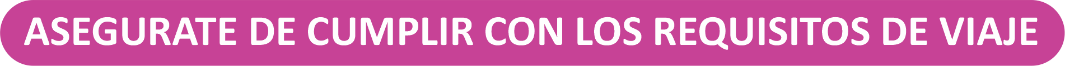 Para mayor información consulta con tu ejecutivo de ventas.DBLPERSONA EXTRAMNR 2 – 9 AÑOS 11 MESES$6,805 mxn$3,489 mxn$2,055 mxnDBLPERSONA EXTRAMNR 2 – 9 AÑOS 11 MESES$8,165 mxn$4,189 mxn$2,469 mxnCIUDAD HOTEL SAN CRISTÓBAL DE LAS CASASTepeyac 